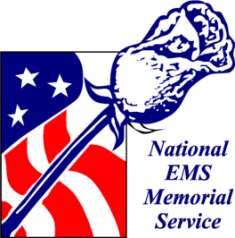 Legacy Weekend of Honor Sponsorship - $50,000Ambassador Weekend of Honor Sponsorship - $30,000Building Community Sponsorship - $25,000(at least 3 available-Saturday Family Orientation Breakfast, Saturday Service Reception, Sunday Family Breakfast)Bestowing Honor Sponsorship - $20,000(at least 3 available-Friday opening reception, Stage & Décor, AV& Video Production)Fostering Connection Sponsorship - $15,000(at least 2 available-Grief Support & LODD Family Activities)Lighting the Dark Sponsorship - $10,000(at least 2 available-Child Life Specialists Support & LODD Children’s Activities)Weekend of Honor App Sponsorship - $10,000(one available, covers the cost of the annual app for the Weekend of Honor)Empowering Stories Sponsorship - $7,500(at least 2 available-digitals, socials)Inspiring Hope Sponsorship - $5,000(at least 2 available-printed items & LODD photo boards)Always Remember Sponsorship Levels – $5,000, $3,500, $2,500, $2,000, $1,500, $1,000 & $500Tree of Life & Leaves Sponsor - $4,500NEMSMS “Store” & Memorabilia Sponsor - $4,500Photography Sponsor - $3,500Honor Guard Lunch Sponsor - $3,000Annual Challenge Coin Sponsor - $2,000US Flag Sponsor - $1,500State Flag Sponsor - $1,500Medallion & Lanyards Sponsor - $1,500Music Sponsor - $1,500Chaplaincy Sponsor - $1,200Media/Travel Sponsorship - $1,200Flowers Sponsor - $1,200Candles Sponsor - $500Adopt-a-Family Contributions -$350Family Teddy Bears & Support Bags